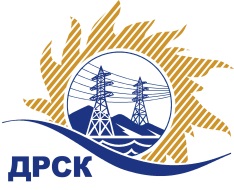 Акционерное Общество«Дальневосточная распределительная сетевая  компания»ПРОТОКОЛ № 170/УР-РЗакупочной комиссии по конкурсу в электронной форме с участием только субъектов МСП на право заключения договора на выполнение работ «Чистка просеки, валка деревьев ВЛ 35-6/10 кВ ЭС ЕАО» (закупка 53.1 раздела 1.1. ГКПЗ 2019 г.)СПОСОБ И ПРЕДМЕТ ЗАКУПКИ: конкурс в электронной форме с участием только субъектов МСП на право заключения договора на выполнение работ «Чистка просеки, валка деревьев ВЛ 35-6/10 кВ ЭС ЕАО» (закупка 53.1 раздела 1.1. ГКПЗ 2019 г.).КОЛИЧЕСТВО ПОДАННЫХ ЗАЯВОК НА УЧАСТИЕ В ЗАКУПКЕ: 4 (четыре) заявки.КОЛИЧЕСТВО ОТКЛОНЕННЫХ ЗАЯВОК: 0 (ноль) заявок.ВОПРОСЫ, ВЫНОСИМЫЕ НА РАССМОТРЕНИЕ ЗАКУПОЧНОЙ КОМИССИИ: О рассмотрении результатов оценки первых частей заявок О признании заявок соответствующими условиям Документации о закупке по результатам рассмотрения первых частей заявокРЕШИЛИ:По вопросу № 1Признать объем полученной информации достаточным для принятия решения.Принять к рассмотрению основные части заявок следующих участников:По вопросу № 2Признать основные части заявок следующих Участников:18465210802119621228соответствующими условиям Документации о закупке и принять их к участию в процедуре переторжке, проводимой в заочной форме и назначенной на 22.01.2019 г. Секретарь Закупочной комиссии 1 уровня  		                                        М.Г.ЕлисееваЧувашова О.В.(416-2) 397-242г.  Благовещенск«21» января 2019№ п/пИдентификационный номер УчастникаДата и время регистрации заявки1846527.12.2018 04:292108012.01.2019 07:432119614.01.2019 02:242122814.01.2019 06:19№ п/пИдентификационный номер УчастникаДата и время регистрации заявки1846527.12.2018 04:292108012.01.2019 07:432119614.01.2019 02:242122814.01.2019 06:19